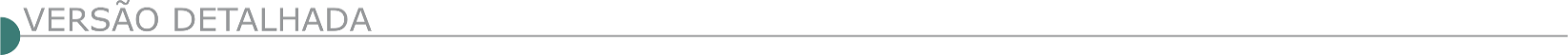 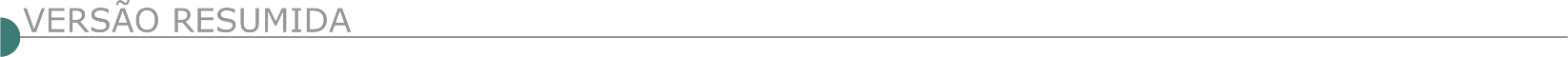 ESTADO DE MINAS GERAISMINISTÉRIO DA EDUCAÇÃO - UNIVERSIDADE FEDERAL DE MINAS GERAIS - ADMINISTRAÇÃO GERAL - PREGÃO ELETRÔNICO Nº 25/2022 - (DECRETO Nº 10.024/2019)Objeto: Objeto: Pregão Eletrônico - Coleta, transporte, e disposição final de Resíduo Comum semelhantes aos resíduos domiciliares gerados nas Unidades de Saúde do Campus Pampulha, Av. Antônio Carlos, 6627, Campus Pampulha - CEU/UFMG, Av. Cel Oscar Paschoal S/Nº, São José BH/MG - e no Campus Saúde (Escola de Enfermagem e Faculdade de Medicina) localizado à Av. Alfredo Balena, 190 - Santa Efigênia, BH/MG, unidades da UFMG. Edital a partir de: 19/01/2023 das 08:00 às 11:30 Hs e das 13:00 às 17:00 Hs - Endereço: Av. Antonio Carlos 6627 - Campus Pampulha - Belo Horizonte (MG) - Telefone: (0xx31) 34094681 - Fax: (0xx31) - Entrega da Proposta:  a partir de 19/01/2023 às 08:00Hs - Abertura da Proposta:  em 31/01/2023 às 09:00Hs, no endereço: www.compras.gov.br. Data da sessão: 31/01/2023 Horário: 09h00 (nove horas) Local: Portal de Compras do Governo Federal - hLps:// www.gov.br/compras/pt-br. BOTUMIRIM/MG - LICITAÇÕES E CONTRATOS CONCORRÊNCIA Nº 001/2023 O Município de Botumirim/MG torna público abertura da Concorrência nº 001/2023. Objeto: Contratação de empresa especializada para execução de pavimentação com microrrevestimento asfáltico a frio, com emulsão modificada com polímero e tapa buraco em PMF em ruas diversas do município de Botumirim/MG. Prazo para entrega dos envelopes e realização do Credenciamento: até as 08:00 hrs do dia 16/02/2023. Sessão: a partir das 08:00hrs do dia 16/02/2023. Cópia do Edital e seus anexos poderão ser solicitadas pelo tel: (38) 3255-1133 – e-mail: licitacao@botumirim.mg.gov.br, na página: http://botumirim.mg.gov.br/.PREFEITURA DE CIPOTÂNEA SECRETARIA MUNICIPAL DE ADMINISTRAÇÃO, FINANÇAS E CONTROLE PROCESSO Nº. 003/2023-TOMADA DE PREÇOS Nº. 001/2023AVISO DE LICITAÇÃO AVISO DE LICITAÇÃO PROCESSO Nº. 003/2023 – TOMADA DE PREÇOS N°. 001/2023 DATA DE REALIZAÇÃO DA SESSÃO: 02/02/2023 ÀS 09:00 HORAS. A PREFEITURA MUNICIPAL DE CIPOTÂNEA torna público que fará realizar licitação na modalidade TOMADA DE PREÇOS, destinada à Contratação de Empresa para Execução de Pavimentação Asfáltica na Rua Manoel Freitas de CarvalhoCipotânea/MG, conforme planilha orçamentária e documentos de engenharia anexos ao Edital, em atendimento às necessidades da Secretaria Municipal de Obras e Urbanismo. Esta licitação regerse-á pelas disposições legais pertinentes, bem como pela Lei Nº. 8.666/93. O Edital completo encontra-se à disposição dos interessados para aquisição no Setor de Licitações do Município, situado na Rua Francisca Pedrosa, nº. 13, Centro, Cipotânea/MG, CEP 36.265-000, onde serão prestadas as informações e esclarecimentos que se fizerem necessárias aos licitantes.PREFEITURA DE CONCEIÇÃO DO MATO DENTRO DEPARTAMENTO DE LICITAÇÕES E CONTRATOS AVISO DE LICITAÇÃO – CONCORRÊNCIA Nº 001/2023. O Município de Conceição do Mato Dentro – MG torna público que realizará o Processo nº 001/2023, cujo objeto é o Registro de preço, pelo prazo de doze meses, para futura e eventual contratação de empresa especializada para prestação dos serviços de recapeamento asfáltico, pavimentação asfáltica, recomposição de pavimento (Operação Tapa Buraco) e manutenção de vias, conforme Memorial Descritivo e Planilha Orçamentária de Custos, anexos a este Edital 001/2023. Dia da abertura: 23 de fevereiro de 2023, às 09h30min.Maiores informações pelo telefone (31) 3868-2398 - Edital disponível no site oficial do Município – www.cmd.mg.gov.br.CÓRREGO DANTA PREFEITURA MUNICIPAL TP Nº 001/2023 PRC 003/2023 Prefeitura Municipal de Córrego Danta, torna pública e para conhecimento das interessadas em participar da licitação referente ao PRC 003/2023, TP nº 001/2023, cujo objeto é a “Contratação de empresa especializada para prestação de serviço de Calçamento em bloquete sextavado da Rua Projetada na Região Central da Cidade de Córrego Danta, conforme planilha orçamentária, memorial descritivo e demais documentos técnicos, conforme solicitação da Secretaria Municipal de Obras”, que houve ALTERAÇÃO na redação do item 13.1 letra a), conforme solicitado pelo Engenheiro responsável. Em razão da alteração, fica designada nova data para abertura da sessão, ficando a mesma agendada para o dia 07 de fevereiro de 2023, às 09:30 (nove e trinta) horas na sede da Prefeitura. Os interessados poderão adquirir o edital e demais documentos técnicos retificados no site www.corregodanta.mg.gov.br, ou pelo e-mail; licitacao@corregodanta.mg.gov.br.FRANCISCÓPOLIS PREFEITURA MUNICIPAL TOMADA DE PREÇOS N.º 004/2023. A Prefeitura de Franciscópolis torna público que realizará no dia 02/02/2023 às 09H00MIN a Tomada de Preços N.º 004/2022 para contratação de empresa especializada para a prestação de serviços na área de engenharia, incluindo mão-de-obra, materiais e disponibilização de equipamentos necessários para a Reforma da Quadra Poliesportiva na Rua José Pinheiro, com recursos oriundos do acordo firmado entre o Governo de Minas Gerais e a mineradora Vale. O Edital completo poderá ser adquirido no endereço eletrônico https://www.franciscopolis.mg.gov.br ou solicitando através do e-mail licitacaofranciscopolis@ gmail.com. Informações (33) 3514 8000. PREFEITURA MUNICIPAL DE FRONTEIRA  - AVISO - EDITAL DE LICITAÇÃO TOMADA DE PREÇOS Nº 002/2023 “MENOR PREÇO GLOBAL” Prefeitura Municipal de Fronteira - Aviso - Edital de Licitação - Tomada de Preços nº 002/2023 - “Menor Preço Global” - O Prefeito Municipal no uso de suas atribuições legais, torna público que receberá até às 08hrs20min do dia 06 de fevereiro de 2023, os envelopes de habilitação e propostas, no protocolo central, sito na Av. Minas Gerais nº 110 - Centro - Fronteira/MG, referente à Tomada de Preços nº 002/2023, objetivando a contratação de empresa especializada na área da engenharia, para execução de obras de pavimentação asfáltica em diversos logradouros deste município, conforme Convênio de Saída nº 1301001033/2021/SEINFRA, firmado entre o Estado de Minas Gerais, por Intermédio da Secretaria de Estado de Infraestrutura e Mobilidade e o Município de Fronteira/MG. Edital disponível no endereço eletrônico www.fronteira.mg.gov.br/licitacao/. PREFEITURA MUNICIPAL DE GUARDA MOR – PROCESSO LICITATÓRIO Nº 04/2023, MODALIDADE TOMADA DE PREÇO- Nº 02/2023 Objeto: CONTRATACAO DE EMPRESA ESPECIALIZADA PARA EXECUCAO DOS SERVICOS DE MAO DE OBRA PARA CONSTRUCAO DE 02 (DUAS) CASAS TIPO POPULARES PARA FAMILIAS DE BAIXA RENDA DA MUNICIPALIDADE MEDIANTE DEMANDA DA SECRETARIA MUNICIPAL DE ASSISTENCIA SOCIAL DO MUNICIPIO. CONFORME ESPECIFICACOES DESTE EDITAL E SEUS ANEXO. Tipo menor preço por empreitada global JULGAMENTO: 01/02/2023 as 14:00 hs. Informações setor de Compras e Licitação da Prefeitura Municipal: Rua Goiás,166 centro CEP 38570-000 Fone (38) 3673-1166 site: www.guardamor.mg.gov.br, Email licitacomprasgmor@gmail.com.GUARACIAMA PREFEITURA MUNICIPAL AVISO DE LICITAÇÃO. MODALIDADE TOMADA DE PREÇOS Nº. 001/2023 PROCESSO LICITATÓRIO N. 004/2023. Objeto: contratação de empresa especializada em execução de calçamento em bloquetes, incluindo a mão de obra e materiais, visando o calçamento em diversas ruas do município, conforme contrato de repasse n° Nº 924855/2021/MDR / CAIXA, conforme projeto básico, memorial descritivo e demais especificações técnicas constantes nos anexos deste edital. Data de realização: 06.02.2023 as 09:00 horas, na sala de licitações. Retirada de edital e seus anexos pelo site: www.guaraciama.mg.gov.br. PREFEITURA MUNICIPAL DE GRÃO MOGOL/MG-PROC. 133/2022, TP 007/2022Que tem por objeto a contratação de pessoa jurídica para execução da obra de pavimentação de ruas com blocos sextavados de concreto na Sede e na Comunidade de Vista Alegre, através do Acordo Companhia Vale do Rio Doce, Lei n° 23.830/2021, por empreitada por execução indireta e por preço global-Abertura dos envelopes propostas: 26/01/23-9h-licitagraomogol.mg@gmail.comwww.graomogol.mg.gov.br.JUIZ DE FORA - REPÚBLICA FEDERATIVA DO BRASIL MINISTÉRIO DA EDUCAÇÃO UNIVERSIDADE FEDERAL DE JUIZ DE FORA MINUTA DE EDITAL DO RDC ELETRÔNICO Nº 0006/2022 OBJETO: Obras de implementação do Plano de Recuperação de Áreas Degradadas no campus avançado da Universidade Federal de Juiz de Fora (UFJF) em Governador Valadares-MG. DADOS DO RDC DATA ABERTURA: 13/ 02 / 2023 - Horário: 14:00 (quatorze) horas LOCAL: www.comprasgovernamentais.gov.br – Sistema Comprasnet SIASG MODO DE DISPUTA: Fechado CRITÉRIO DE JULGAMENTO: Maior desconto REGIME DE EXECUÇÃO DO CONTRATO: Empreitada por preço global VALOR ESTIMADO: R$ 1.401.596,43 (Um milhão, quatrocentos e um mil, quinhentos e noventa e seis reais e quarenta e três centavos). UNIVERSIDADE FEDERAL DE JUIZ DE FORA COMISSÃO PERMANENTEDELICITAÇÃO DE OBRAS Rua José Lourenço Kelmer, s/nº, Campus Universitário, Bairro São Pedro, CEP 36036-900, Juiz de Fora/MG – Fone: (32) 2102-3710 E-MAIL: logistica.cosup@ufjf.br /HOMEPAGE: https://www2.ufjf.br/cosup/rdc/. MONJOLOS PREFEITURA MUNICIPAL TOMADA DE PREÇOS 004/2023 – PROCESSO LICITATÓRIO 007/2023 Torna público que irá realizar Processo Licitatório n°. 007/2023 – Tomada de Preços n°. 004/2023 com abertura às 08:00 horas do dia 07/02/2023, para prestação de serviços de pavimentação de vias públicas com drenagem pluvial rua Antônio Pereira da Silva, rua Francisco Mascarenhas, rua Raimundo Teixeira e avenida dos Ferroviários – Distrito Rodeador, Monjolos/MG – acordo com o Contrato de Repasse nº 928467/2022/MDR/CAIXA. Tipo de Licitação: Menor Preço. Critério de julgamento Menor Valor Global. Maiores informações na Prefeitura Municipal de Monjolos, ou pelo telefax: (38) 3727-1120 - E-mail: licitacao@prefeituramonjolos.mg.gov.br e pelo site: www.prefeituramonjolos.mg.gov.br.]OURO PRETO PREFEITURA MUNICIPAL PREGÃO PRESENCIAL Nº. 03/2023 Torna público edital, nos termos propostos, do procedimento licitatório de Pregão Presencial nº. 03/2023, que tem como objeto a contratação de empresa para prestação de serviços comuns de transbordo, transporte rodoviário, tratamento e disposição final dos resíduos sólidos urbanos domiciliares e públicos de características domiciliares não perigosos (classe II-A e classe II-B - ABNT) gerado pelo Município de Ouro Preto e seus distritos. Início da sessão às 09h do dia 31 de janeiro de 2023. Edital no sitehttps:// www.ouropreto.mg.gov.br/transparencia/licitacoes. Informações: (31) 3559-3301.PONTO CHIQUE PREFEITURA MUNICIPAL P. Nº 001/23, TP Nº 01/23 Objeto: contratação de empresa especializada em engenharia civil para executar obra de pavimentação asfáltica com pmf – pré-misturado a frio nas ruas antônio de faria, nelcina alves (trecho 01 e trecho 02), joão neres, preto canela, marcelino lemos, mestra anália, calisto soares e rua joão campolina – centro da cidade. Sessão: 03/02/23 às 08:00 hs. Edital: Prefeitura, e-mail: licitacaopontochique2017@gmail.com ou pelo Site. RIO ESPERA PREFEITURA MUNICIPAL TOMADA DE PREÇOS N° 01/2023 O Município de Rio Espera/MG, torna público para conhecimento de todos, nos termos da Lei Federal nº 8.666/93, que será realizada a Tomada de Preços n° 01/2023, Processo nº 02/2023, tipo menor preço global, no dia 03 de fevereiro de 2023, às 09:00hs (nove horas). Objeto: contratação de empresa especializada para execução das obras e serviços de engenharia para pavimentação asfáltica em vias urbanas do Município. Edital em seu inteiro teor estará à disposição no setor de licitações, na Pça da Piedade, 36, Centro, ou site: https://rioespera. mg.gov.br/. Maiores informações no tel. (31) 3753-1254, a partir das 08h00hs. E-mail: licitacoesrioespera@gmail.com. MUNICÍPIO DE RIO ESPERA/MG, TORNA PÚBLICO PARA CONHECIMENTO DE TODOS, NOS TERMOS DA LEI FEDERAL Nº 8.666/93, QUE SERÁ REALIZADA A TOMADA DE PREÇOS N° 02/2023, PROCESSO Nº 03/2023Tipo menor preço global, no dia 03 de fevereiro de 2023, às 13:00hs (treze horas). Objeto: contratação de empresa especializada para execução das obras e serviços de engenharia para pavimentação asfáltica em vias urbanas do Município, com utilização de recursos provenientes do convênio n.º 1491000858/2020, celebrado entre o Município de Rio Espera e o Estado de Minas Gerais por intermédio da Secretaria de Estado de Governo. Edital em seu inteiro teor estará à disposição no setor de licitações, na Pça da Piedade, 36, Centro, ou site: https://rioespera.mg.gov.br/. Maiores informações no tel. (31) 3753-1254, a partir das 08h00hs. E-mail: licitacoesrioespera@gmail.com. PREFEITURA DE SANTANA DOS MONTES COMISSÃO DE LICITAÇÃO - TOMADA DE PREÇOS Nº 001/2023CALÇAMENTO DE VIAS PÚBLICAS A PREFEITURA DE SANTANA DOS MONTES, ATRAVÉS DO SEU PREFEITO MUNICIPAL, O SR. AVANILSON ALVES DE OLIVEIRA TORNA PÚBLICO QUE IRÁ REALIZAR NA SEDE DA PREFEITURA MUNICIPAL A TOMADA DE PREÇOS Nº 001/2023 OBJETO:Contratação de empresa para realização de Pavimentação em Pedras Poliédricas na Rua Vera Lúcia Costa e Morro do Maninho na cidade de Santana dos Montes-MG, ABERTURA DIA 01/02/2023 ÁS 13:00 HORAS NA SALA DE REUNIÕES SITUADO NA RUA JOSÉ TEIXEIRA DE ARAÚJO, 33, EDITAIS NO SITE: HTTP://WWW.SANTANADOSMONTES.MG.GOV.BR/PAGINA/10218/EDITAIS%20DE%20LICITA%C3%A7%C3%A3O.PREFEITURA DE SAPUCAÍ MIRIM PROCESSO LICITATÓRIO Nº 001/2023, TOMADA DE PREÇOS Nº 001/2023.COMISSÃO DE PREGÃO E LICITAÇÃO OBJETO: CONTRATAÇÃO DE EMPRESA PARA EXECUÇÃO DE 1.152,00 M² DE CALÇAMENTO EM BLOCOS HEXAGONAIS DE CONCRETO, MEIO FIO E SARJETA NA ESTRADA MUNICIPAL JOSÉ DE PAIVA E SILVA BAIRRO PONTE NOVA, NO MUNICÍPIO DE SAPUCAÍ-MIRIM/MG, RETIFICAÇÃO DE EDITAL AVISO DE LICITAÇÃO ALTERAÇÃO DE DATA DO CERTAME O Município de Sapucaí-Mirim/MG, torna público que fará realizar no dia 31/01/2022, as 09h00min, na sala de licitações da Prefeitura Municipal, sito a Rua Vasco Gusmão Martins, nº 108, Centro, Sapucaí-Mirim - MG, a abertura do Processo Licitatório nº 001/2023, Tomada de Preços nº 001/2023. Objeto: Contratação de empresa para execução de 1.152,00 m² de calçamento em blocos hexagonais de concreto, meio fio e sarjeta na Estrada Municipal José de Paiva e Silva Bairro Ponte Nova, no município de Sapucaí-Mirim/MG, recurso de emenda estadual. Edital e maiores informações: Fone (35) 3655-1005 ou no endereço supramencionado/Site www.sapucaimirim.mg.gov.br. SÃO JOSÉ DA LAPA PREFEITURA MUNICIPAL CONCORRÊNCIA PÚBLICA Nº 006/2022 O Município de São José da Lapa torna público a nova data da Concorrência Pública Nº 006/2022, cujo objeto é a Contratação de Empresa Especializada para Prestação de Serviço de Revitalização da Área Central em São José da Lapa, agendada para o dia 17/02/2023 ás 10h. Informações e cópia do edital completo no site www.saojosedalapa.mg.gov.br. SÃO ROQUE DE MINAS PREFEITURA MUNICIPAL TOMADA DE PREÇOS Nº 001/2023 PROCEDIMENTO LICITATÓRIO Nº 004/2023 Município de São Roque de Minas/MG, Aviso de Abertura de Processo Licitatório - Edital de Licitação Modalidade TOMADA DE PREÇOS Nº 001/2023 - PROCEDIMENTO LICITATÓRIO Nº 004/2023. O Município de São Roque de Minas/MG, torna público a abertura do Processo Licitatório acima descrito, cujo objeto visa a contratação de empresa(s) especializada(s) para execução de obra de reconstrução das pontes sobre o ribeirão grande (meta 02), córrego da estiva (meta 04) e ribeirão da usina (meta 05), localizadas em estradas vicinais do município de São Roque de Minas/MG, conforme especificações constantes nos anexos que fazem parte integrante do edital, incluindo o fornecimento de todo material, exceto o item 5 das planilhas orçamentárias dos lotes 2 e 3. Portaria nº 1.060, de 7 de abril de 2022, que autoriza o empenho e a transferência de recursos ao município de São Roque de Minas/MG, para execução de Ações de Defesa Civil, a ser realizado às 09:00 horas do dia 07/02/2023, na sede da Prefeitura Municipal.PREFEITURA MUNICIPAL DE TURVOLÂNDIA MUNICÍPIO DE TURVOLÂNDIA ESTADO DE MINAS GERAIS – AVISO DE LICITAÇÃO – PROCESSO LICITATÓRIO N.º 010/2023 – TOMADA DE PREÇO N.º 001/2023 O Município de Turvolândia Estado de Minas Gerais, através de sua Comissão Permanente de Licitação, torna público para o conhecimento dos interessados, que receberá até o dia 08 de Fevereiro de 2023 às 13:00 hs, na sala de serviços de Protocolo Geral da Prefeitura, no endereço Praça Dom Otávio, nº. 240 - Centro - Turvolândia/MG, envelopes de habilitação e proposta de preço da licitação acima mencionada, para a Contratação de empresa de construção civil para realização de serviço em regime de empreitada global, para construção de portal de entrada no Município de Turvolândia/MG. Mais informações pelo telefone (35) 3242-1174, pelo e-mail licitaturvolandia@hotmail.com e pelo Site www.turvolandia.mg.gov.br.VAZANTE PREFEITURA MUNICIPAL AVISO DE LICITAÇÃO - TOMADA DE PREÇOS Nº 01/2023 – PROCESSO LICITATÓRIO Nº 17/2023 O Município de Vazante-MG torna público Aviso de Licitação - Tomada de Preços Nº 01/2023 – Processo Licitatório Nº 17/2023. Objeto: Contratação de Empresa Especializada em construção civil para Construção das Passagens Molhadas sobre os Córregos Vazantinha e dos Bagres, destinada exclusivamente a participação de Microempresas e Empresas de Pequeno Porte. Critério de Julgamento: Menor Preço Global por Lote. Protocolo dos envelopes: até as 14:00h do dia 03/02/2023, no setor de protocolo. Abertura e Julgamento: dia 03/02/2023 às 14h10min. O edital na íntegra está disponível no site https://www.vazante.mg.gov.br/editais-e-licitacoes. ESTADO DA BAHIAPREFEITURA MUNICIPAL DE TEIXEIRA DE FREITAS AVISO DE LICITAÇÃO CONCORRÊNCIA PÚBLICA Nº 1/2023 TIPO: MENOR PREÇO GLOBAL. PROCESSO ADMINISTRATIVO Nº 049/2023Secretaria Municipal de Infraestrutura, Transporte e Serviços Urbanos. Sessão de Abertura: 17/02/2023 às 09h (nove horas) horário de Brasília. Objeto: CONTRATAÇÃO DE EMPRESA ESPECIALIZADA EM EXECUÇÃO DE OBRAS DE PAVIMENTO SEXTAVADO DE CONCRETO SIMPLES MOLDADO IN LOCO EM DIVERSAS RUAS NO BAIRRO VILA CARAÍPE, NO MUNICÍPIO DE TEIXEIRA DE FREITAS - BA. Na sala de reuniões da Comissão Permanente de Licitação (COPEL), sediado(a) à Rua Dr. Carlos Mostardeiro, nº 31, Jardim Caraípe, Teixeira de Freitas-BA. Maiores informações através do tel. (73) 3011-2745 das 08:00h às 12:00h. Os interessados poderão obter o Edital e seus anexos no site oficial: http://www.teixeiradefreitas.ba.gov.br "transparência", "portal da transparência", "despesas", "licitação/contratos", "licitações". Ou na sala da Comissão Permanente de Licitação através de mídia digital do licitante.ESTADO DO ESPÍRITO SANTOPREFEITURA MUNICIPAL DE VILA VELHA AVISO DE LICITAÇÃO CONCORRÊNCIA PÚBLICA Nº 40/2022 NOVA DATA PROCESSO Nº 72.281/2021. CÓD. CIDADES: 2022.076E0600011.01.0001 A Prefeitura Municipal de Vila Velha, através da Comissão Permanente de Licitação, comunica aos interessados nova data de licitação na modalidade CONCORRÊNCIA PÚBLICA, do tipo MENOR PREÇO, conforme Processo Administrativo nº 72.281/2021, objetivando o CONTRATAÇÃO DE EMPRESA ESPECIALIZADA PARA EXECUÇÃO DAS OBRAS DE CONSTRUÇÃO DA CASA DA MULHER BRASILEIRA - TIPO II, NO MUNICÍPIO VILA VELHA/ES. O recebimento dos envelopes contendo as Propostas de Preços e Documentos de Habilitação se dará às 14h:30min do dia 16 de fevereiro de 2023, na sede da PMVV, localizada na Avenida Santa Leopoldina, 840, Coqueiral de Itaparica, Vila Velha, ES. O edital e seus anexos, retificados, poderão ser acessados através do site do Município de Vila Velha, no endereço www.vilavelha.es.gov.br/licitacoes. ESTADO DO CEARÁPREFEITURA MUNICIPAL DE CAUCAIA = AVISO DE LICITAÇÃO - RDC PRESENCIAL Nº 2023.01.03.01 - SEINFRA Tipo: Maior Desconto. Sessão de recebimento dos envelopes: 09 de fevereiro de 2023, às 09h00min, no Departamento de Gestão de Licitação, localizado na Av. Coronel Correia, nº 1073 - Parque Soledade - Caucaia/CE. Abertura das propostas: 09 de fevereiro de 2023, às 09h15min; e Início da disputa: 09 de fevereiro de 2023, às 09h30min. Objeto: contratação de empresa especializada para a execução da 2ª etapa de obras de proteção e restauração Costeira no Litoral do Município de Caucaia - CE, tudo de acordo com as especificações contidas neste edital e seus Anexos. Cópia do Edital: Endereço acima, nos dias úteis das 08h00min às 12h00min, ou pelo site https://municipioslicitacoes.tce.ce.gov.br/ - Mais informações: cpl@pgm.caucaia.ce.gov.br.ESTADO DE GOIÁSPREFEITURA MUNICIPAL DE FLORES DE GOIÁS AVISO DE LICITAÇÃO EDITAL DE CONCORRÊNCIA Nº 2/2022 O MUNICIPIO DE FLORES DE GOIÁS, Estado de Goiás, pessoa jurídica de direito público interno, inscrito no CNPJ (MF) sob nº 01.740.497/0001-47, telefone: (62) 3448-1314, torna-se público para conhecimento dos interessados que fará realizar no dia 28 de fevereiro de 2023 às 08:30h, em sessão pública, na sede da Prefeitura Municipal, sediado na Praça Matriz, n. 44, Centro, CEP: 73.890-000, Flores de Goiás, Telefone: (62) 3448-1314, na forma da Lei nº 8.666/93, na modalidade CONCORRÊNCIA nº 002/2022, menor preço GLOBAL, visando CONTRATAÇÃO DE EMPRESA PARA EXECUÇÃO, SOB O REGIME DE EMPREITADA GLOBAL, DA RETOMADA DAS OBRAS E SERVIÇOS DE CONSTRUÇÃO DE UMA CRECHE TIPO 1, PADRÃO FNDE, BAIRRO NOVA FLORES, NO MUNICÍPIO DE FLORES DE GOIÁS, conforme especificado nos documentos anexos, projeto básico, planilha orçamentária, memorial descritivo, cronograma físicofinanceiro, parte integrante do presente edital.ESTADO DO PARÁSUPERINTENDÊNCIA REGIONAL NO PARÁ AVISO DE LICITAÇÃO PREGÃO ELETRÔNICO Nº 18/2023 - UASG 393016 Nº PROCESSO: 50602001954202242. Objeto: Execução dos serviços de manutenção (conservação/recuperação) rodoviária referente ao Plano Anual de Trabalho e Orçamento - P.A.T.O na Rodovia: BR-158/PA, trecho: Entroncamento BR-155/PA (P/REDENÇÃO) - Divisa PA/MT, Sub-trecho: Entroncamento BR-155/PA (P/Redenção) - Entroncamento BR-235, segmento: km 590,50 ao km 699,00, extensão: 108,50 km, Lote 1. . Total de Itens Licitados: 1. Edital: 17/01/2023 das 08h00 às 12h00 e das 13h00 às 17h00. Endereço: Rodovia Br 316 Km Zero, S/n - Castanheira, - Belém/PA ou https://www.gov.br/compras/edital/393016-5-00018-2023. Entrega das Propostas: a partir de 17/01/2023 às 08h00 no site www.gov.br/compras. Abertura das Propostas: 30/01/2023 às 10h00 no site www.gov.br/compras. Informações Gerais: Telefones para contato (91) 3250.2150 ou (91) 98268.0004 - SELIC - PA.ESTADO DO RIO GRANDE DO NORTEPREFEITURA MUNICIPAL DE FELIPE GUERRA AVISO DE ALTERAÇÃO EDITAL CONCORRÊNCIA Nº 1/2022O Presidente da Comissão Permanente de Licitação da Prefeitura Municipal de Felipe Guerra, no uso de suas atribuições legais, Edital CONCORRÊNCIA Nº01/2022 - Objeto: Escolha da proposta de preços mais vantajosa para contratação de empresa especializada em construção civil, para EXECUÇÃO DE PAVIMENTAÇÃO A PARALELEPÍPEDOS, COM REJUNTAMENTO COM PEDRISCO E EMULSÃO ASFÁLTICA, a ser realizada na sede do Município de Felipe Guerra-RN, nos limites da Zona Urbana da Cidade, com recursos próprios, conforme especificações constantes da Planilha de Orçamento Básico contida no ANEXO I, do Edital, de acordo com as especificações e demais elementos técnicos constantes no Projeto Básico. Torna público e, em conformidade com o §4º, art. 21, da Lei 8.666/93, COMUNICA publicamente a alteração do Edital do certame acima referido, nas questões relacionadas a "As Condições de Participação: Fica suprimido o item 4.1 do Edital, em que expressa a seguinte redação: "Somente poderão participar da licitação os interessados devidamente cadastrados junto a qualquer órgão ou entidade da Administração Pública ou que atenderem a todas as condições exigidas para cadastramento até o terceiro dia anterior à data do recebimento das propostas". Como não houve alteração que afetasse a formulação das propostas, fica mantida a licitação para data anteriormente marcada: 24/01/2023, as 09h00. O Novo Edital e seus anexos encontram-se à disposição dos interessados na sala da Comissão de Licitação, localizada na Rua João Batista Gurgel, nº97 - Cidade Alta - Centro - Felipe Guerra/RN, de segunda a sexta-feira, das 08h00min às 13h00min. pelo Site: https://www.felipeguerra.rn.gov.br/licitacoes/pesquisa?id=529 ou pelo portal de transparência: http://transparencia.felipeguerra.rn.gov.br/licitacoes.ESTADO DO RIO DE JANEIROSECRETARIA DE ESTADO DE INFRAESTRUTURA E CIDADES FUNDAÇÃO DEPARTAMENTO DE ESTRADAS DE RODAGEM COORDENADORIA DE LICITAÇÕES - A COORDENADORIA DE LICITAÇÕES TORNA PÚBLICO QUE FARÁ REALIZAR A LICITAÇÃO ABAIXO ESPECIFICADA: REF: CONCORRÊNCIA Nº 001/2023. TIPO: Menor Preço Global e Regime de Empreitada por Preço Unitário. O B J E TO : Execução de obras para restauração nas rodovias municipais SB-24 e SB-32 do acesso ao Porto de Açu pelas Rodovias SB24 e SB-32, com uma extensão de 10,42 km, integrantes do projeto executivo de infraestrutura para acesso ao complexo portuário do Açu no Estado do Rio de Janeiro. O R Ç A M E N TO OFICIAL R$ 19.112.546,77 (dezenove milhões, cento e doze mil quinhentos e quarenta e seis reais e setenta e sete centavos). PRAZO: 06 (seis) meses. DATA DA LICITAÇÃO: 28/02/2023, às 11:00 horas. PROCESSO Nº SEI-330022/002027/2022. O Edital estará à disposição dos interessados para aquisição, no anexo do aviso do site http://www.der.rj.gov.br/licitação ou www.compras.rj.gov.br podendo, também, ser solicitado através do e-mail: liccp@der.rj.gov.br; liccp.der@gmail.com, ou alternativamente, ser adquirido em meio digital, mediante a entrega de 3 (três) DVD-R com capa de papel, na Av. Presidente Vargas, 1.100, 4º andar - Centro - Rio de Janeiro, no Expediente da Coordenadoria de Licitações, no horário de 10 às 16horas, após agendamento por e-mail. Id: 2452579 ESTADO DE SÃO PAULO PREFEITURA MUNICIPAL DE CAIEIRAS AVISOS DE LICITAÇÃO CONCORRÊNCIA Nº 1/2023 ÓRGÃO: MUNICÍPIO DE CAIEIRAS. EDITAL: 001/2023. OBJETO: Contratação de empresa especializada no ramo de engenharia e arquitetura, devidamente inscrita no CREA/CAU, dotada de responsável técnico habilitado na mesma condição, para fornecimento de mão de obra e material, visando a construção de UBS (Unidade Básica de Saúde), Porte II, na Rua Cardeal, Portal das Laranjeiras, Caieiras, conforme projeto básico, memorial descritivo, planilha orçamentária, cronograma físico-financeiro. MODALIDADE: Concorrência Pública. DATA DE ENTREGA DOS ENVELOPES: as 08h30min do dia 17/02/2023. DATA DE ABERTURA DOS ENVELOPES HABILITAÇÃO: dia 17/02/2023 as 08h35min. As empresas interessadas poderão solicitar o envio do Edital via e-mail, bem como ficará disponível no Site do Município de Caieiras www.caieiras.sp.gov.br (Portal de Transparência). Os e-mails para envio do Edital são: licitacao@caieiras.sp.gov.br ou licitacao.caieiras@gmail.com. Maiores informações pelo telefone 4445-9240, no horário das 09h00min às 16h00min. Não enviamos o edital por fax e/ou correio.PREFEITURA MUNICIPAL DE NAZARÉ PAULISTA AVISO DE LICITAÇÃO CONCORRÊNCIA PÚIBLICA Nº 1/2023 (EMPREITADA POR MENOR PREÇO GLOBAL) - PA 3778/2022. Objeto: Contratação de empresa especializada em serviços de execução de obra de Pavimentação Asfáltica da Estrada do Pesqueiro no bairro Vicente Nunes, conforme Projeto, Memorial Descritivo, Planilha Orçamentária, Cronograma Físico-Financeiro e demais documentos do contrato de repasse n° 910903/2021/MDR/CAIXA, assinado com a União Federal, por intermédio do Ministério do Desenvolvimento Regional, Territorial e Urbano - Termo de Referência - Anexo I. Início da sessão será no dia 24 de fevereiro de 2023, às 10h. O Edital encontra-se na íntegra no sitio www.nazarepaulista.sp.gov.br ou através do e-mail: licitacao@nazarepaulista.sp.gov.br. Divisão de Licitações e Contratos - Telefone (11) 4597-1526.- PATROCÍNIO INSTITUCIONAL-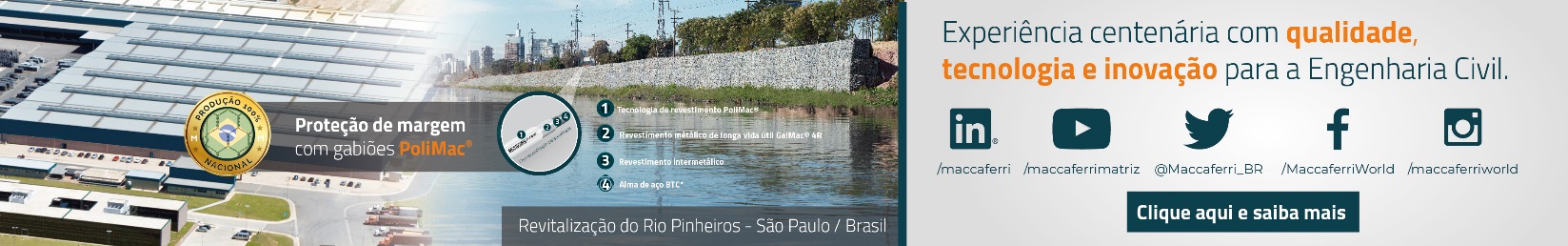 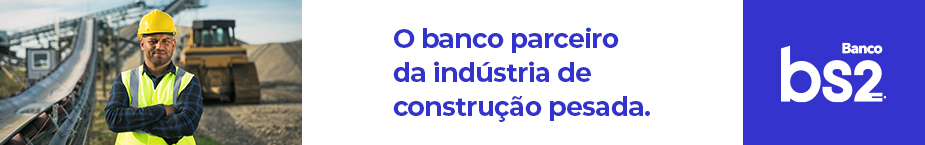 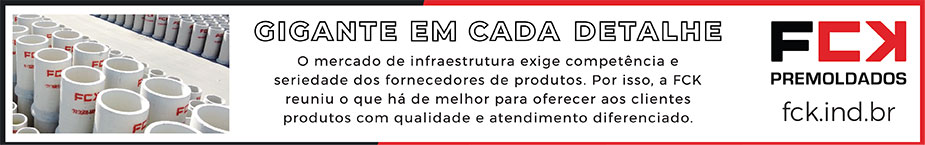 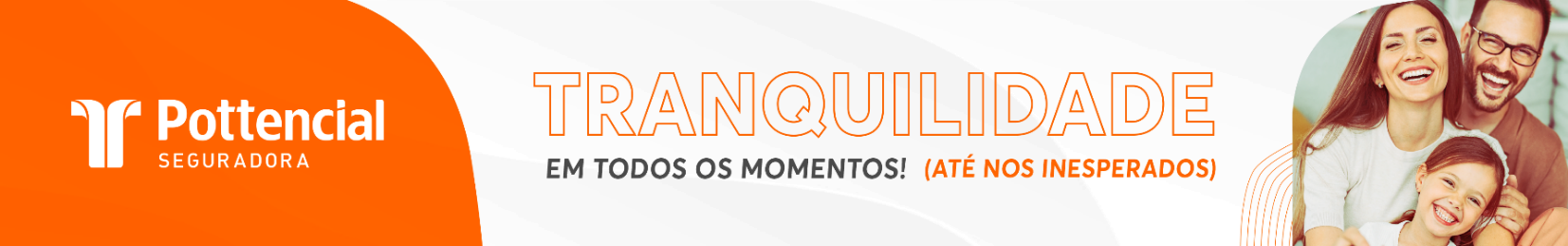 - PUBLICIDADE -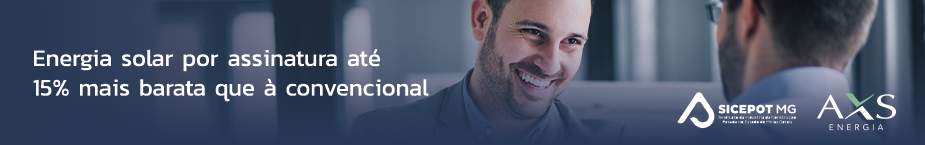 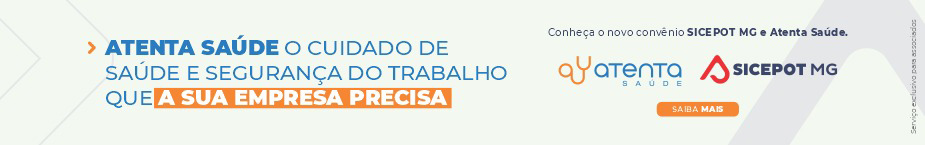 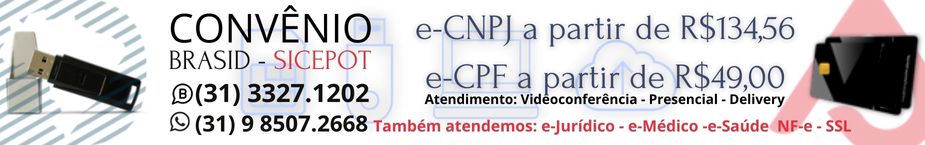  ÓRGÃO LICITANTE: SMOBI ÓRGÃO LICITANTE: SMOBI ÓRGÃO LICITANTE: SMOBIEDITAL: SMOBI 092/2022 RDC PROCESSO Nº 01-063.558/22-84EDITAL: SMOBI 092/2022 RDC PROCESSO Nº 01-063.558/22-84Endereço: Rua dos Guajajaras, 1107 – 14° andar - Centro, Belo Horizonte - MG, 30180-105Informações: Telefone: (31) 3277-8102 - (31) 3277-5020 - Sites: www.licitacoes.caixa.gov.br e www.pbh.gov.br - E-mail cpl.sudecap@pbh.gov.br Endereço: Rua dos Guajajaras, 1107 – 14° andar - Centro, Belo Horizonte - MG, 30180-105Informações: Telefone: (31) 3277-8102 - (31) 3277-5020 - Sites: www.licitacoes.caixa.gov.br e www.pbh.gov.br - E-mail cpl.sudecap@pbh.gov.br Endereço: Rua dos Guajajaras, 1107 – 14° andar - Centro, Belo Horizonte - MG, 30180-105Informações: Telefone: (31) 3277-8102 - (31) 3277-5020 - Sites: www.licitacoes.caixa.gov.br e www.pbh.gov.br - E-mail cpl.sudecap@pbh.gov.br Endereço: Rua dos Guajajaras, 1107 – 14° andar - Centro, Belo Horizonte - MG, 30180-105Informações: Telefone: (31) 3277-8102 - (31) 3277-5020 - Sites: www.licitacoes.caixa.gov.br e www.pbh.gov.br - E-mail cpl.sudecap@pbh.gov.br Endereço: Rua dos Guajajaras, 1107 – 14° andar - Centro, Belo Horizonte - MG, 30180-105Informações: Telefone: (31) 3277-8102 - (31) 3277-5020 - Sites: www.licitacoes.caixa.gov.br e www.pbh.gov.br - E-mail cpl.sudecap@pbh.gov.br Objeto: Obras de Implantação de Drenagem na rua Expedicionário Saad Elias entre as ruas Maria Auxiliadoras Lídia; Rua Lídia entre a Rua José Expedicionário Saad Elias e Rua Moreira; Rua Moreira entre Rua Lídia e Valério – Bairros Pirajá e Aarão Reis. MODALIDADE: REGIME DIFERENCIADO DE CONTRATAÇÕES ELETRÔNICO. TIPO: MENOR PREÇO, AFERIDO DE FORMA GLOBAL. REGIME DE EXECUÇÃO: EMPREITADA POR PREÇO unitário. ORÇAMENTO ESTIMADO: NÃO SIGILOSO DATA BASE: MAIO/2022 MODO DE DISPUTA: FECHADO OBTENÇÃO DO EDITAL: O edital e seus anexos encontram-se disponíveis para acesso dos interessados no site da PBH, no link licitações e editais (https://prefeitura.pbh.gov.br/licitacoes) e no Portal de Compras do Governo Federal (https://comprasgovernamentais.gov.br). Objeto: Obras de Implantação de Drenagem na rua Expedicionário Saad Elias entre as ruas Maria Auxiliadoras Lídia; Rua Lídia entre a Rua José Expedicionário Saad Elias e Rua Moreira; Rua Moreira entre Rua Lídia e Valério – Bairros Pirajá e Aarão Reis. MODALIDADE: REGIME DIFERENCIADO DE CONTRATAÇÕES ELETRÔNICO. TIPO: MENOR PREÇO, AFERIDO DE FORMA GLOBAL. REGIME DE EXECUÇÃO: EMPREITADA POR PREÇO unitário. ORÇAMENTO ESTIMADO: NÃO SIGILOSO DATA BASE: MAIO/2022 MODO DE DISPUTA: FECHADO OBTENÇÃO DO EDITAL: O edital e seus anexos encontram-se disponíveis para acesso dos interessados no site da PBH, no link licitações e editais (https://prefeitura.pbh.gov.br/licitacoes) e no Portal de Compras do Governo Federal (https://comprasgovernamentais.gov.br). Objeto: Obras de Implantação de Drenagem na rua Expedicionário Saad Elias entre as ruas Maria Auxiliadoras Lídia; Rua Lídia entre a Rua José Expedicionário Saad Elias e Rua Moreira; Rua Moreira entre Rua Lídia e Valério – Bairros Pirajá e Aarão Reis. MODALIDADE: REGIME DIFERENCIADO DE CONTRATAÇÕES ELETRÔNICO. TIPO: MENOR PREÇO, AFERIDO DE FORMA GLOBAL. REGIME DE EXECUÇÃO: EMPREITADA POR PREÇO unitário. ORÇAMENTO ESTIMADO: NÃO SIGILOSO DATA BASE: MAIO/2022 MODO DE DISPUTA: FECHADO OBTENÇÃO DO EDITAL: O edital e seus anexos encontram-se disponíveis para acesso dos interessados no site da PBH, no link licitações e editais (https://prefeitura.pbh.gov.br/licitacoes) e no Portal de Compras do Governo Federal (https://comprasgovernamentais.gov.br). DATAS: RECEBIMENTO DAS PROPOSTAS EXCLUSIVAMENTE POR MEIO ELETRÔNICO: ATÉ AS 15:00H DO DIA 10/02/2023. JULGAMENTO DAS PROPOSTAS EM MEIO ELETRÔNICO: A PARTIR DAS 15:00H DO DIA 10/02/2023.DATAS: RECEBIMENTO DAS PROPOSTAS EXCLUSIVAMENTE POR MEIO ELETRÔNICO: ATÉ AS 15:00H DO DIA 10/02/2023. JULGAMENTO DAS PROPOSTAS EM MEIO ELETRÔNICO: A PARTIR DAS 15:00H DO DIA 10/02/2023.Valor Estimado da ObraCapital SocialGarantia de PropostaGarantia de PropostaValor do EditalR$ 5.013.014,90R$ 501.301,49R$ -R$ -R$ -CAPACIDADE TÉCNICA: Atestado(s) de capacidade técnico-profissional fornecido(s) por pessoa(s) jurídica(s) de direito público ou privado, devidamente registrado(s) na entidade profissional competente, de que o(a) profissional, comprovadamente integrante do quadro permanente da Licitante, executou, na qualidade de responsável técnico, obras de implantação de rede de drenagem.CAPACIDADE TÉCNICA: Atestado(s) de capacidade técnico-profissional fornecido(s) por pessoa(s) jurídica(s) de direito público ou privado, devidamente registrado(s) na entidade profissional competente, de que o(a) profissional, comprovadamente integrante do quadro permanente da Licitante, executou, na qualidade de responsável técnico, obras de implantação de rede de drenagem.CAPACIDADE TÉCNICA: Atestado(s) de capacidade técnico-profissional fornecido(s) por pessoa(s) jurídica(s) de direito público ou privado, devidamente registrado(s) na entidade profissional competente, de que o(a) profissional, comprovadamente integrante do quadro permanente da Licitante, executou, na qualidade de responsável técnico, obras de implantação de rede de drenagem.CAPACIDADE TÉCNICA: Atestado(s) de capacidade técnico-profissional fornecido(s) por pessoa(s) jurídica(s) de direito público ou privado, devidamente registrado(s) na entidade profissional competente, de que o(a) profissional, comprovadamente integrante do quadro permanente da Licitante, executou, na qualidade de responsável técnico, obras de implantação de rede de drenagem.CAPACIDADE TÉCNICA: Atestado(s) de capacidade técnico-profissional fornecido(s) por pessoa(s) jurídica(s) de direito público ou privado, devidamente registrado(s) na entidade profissional competente, de que o(a) profissional, comprovadamente integrante do quadro permanente da Licitante, executou, na qualidade de responsável técnico, obras de implantação de rede de drenagem.CAPACIDADE OPERACIONAL:  Atestado(s) de capacidade técnico-operacional fornecido(s) por pessoa(s) jurídica(s) de direito público ou privado, comprovando que a Licitante executou diretamente obras e serviços de obra de rede de drenagem pluvial, e comprovar a execução das seguintes atividades relevantes: 12.1.3.3.1. serviços de execução de rede tubular de concreto – 610,41 metros; 12.1.3.3.2. serviços de pavimentação  CAPACIDADE OPERACIONAL:  Atestado(s) de capacidade técnico-operacional fornecido(s) por pessoa(s) jurídica(s) de direito público ou privado, comprovando que a Licitante executou diretamente obras e serviços de obra de rede de drenagem pluvial, e comprovar a execução das seguintes atividades relevantes: 12.1.3.3.1. serviços de execução de rede tubular de concreto – 610,41 metros; 12.1.3.3.2. serviços de pavimentação  CAPACIDADE OPERACIONAL:  Atestado(s) de capacidade técnico-operacional fornecido(s) por pessoa(s) jurídica(s) de direito público ou privado, comprovando que a Licitante executou diretamente obras e serviços de obra de rede de drenagem pluvial, e comprovar a execução das seguintes atividades relevantes: 12.1.3.3.1. serviços de execução de rede tubular de concreto – 610,41 metros; 12.1.3.3.2. serviços de pavimentação  CAPACIDADE OPERACIONAL:  Atestado(s) de capacidade técnico-operacional fornecido(s) por pessoa(s) jurídica(s) de direito público ou privado, comprovando que a Licitante executou diretamente obras e serviços de obra de rede de drenagem pluvial, e comprovar a execução das seguintes atividades relevantes: 12.1.3.3.1. serviços de execução de rede tubular de concreto – 610,41 metros; 12.1.3.3.2. serviços de pavimentação  CAPACIDADE OPERACIONAL:  Atestado(s) de capacidade técnico-operacional fornecido(s) por pessoa(s) jurídica(s) de direito público ou privado, comprovando que a Licitante executou diretamente obras e serviços de obra de rede de drenagem pluvial, e comprovar a execução das seguintes atividades relevantes: 12.1.3.3.1. serviços de execução de rede tubular de concreto – 610,41 metros; 12.1.3.3.2. serviços de pavimentação  ÍNDICES ECONÔMICOS: conforme editalÍNDICES ECONÔMICOS: conforme editalÍNDICES ECONÔMICOS: conforme editalÍNDICES ECONÔMICOS: conforme editalÍNDICES ECONÔMICOS: conforme editalOBSERVAÇÕES: CONSULTAS DE CARÁTER TÉCNICO OU LEGAL E IMPUGNAÇÕES: CONFORME ITEM 5 DO EDITAL. RECEBIMENTO DOS DOCUMENTOS DE HABILITAÇÃO: APENAS DA LICITANTE VENCEDORA, MEDIANTE CONVOCAÇÃO EM MEIO ELETRÔNICO. REFERÊNCIA DE TEMPO: HORÁRIO DE BRASÍLIA.Obtenção do edital: O Edital e seus anexos encontram-se disponíveis para acesso dos interessados no site da PBH, no link licitações e editais (prefeitura.pbh.gov.br/licitacoes) e no Portal de Compras do Governo Federal ( www.gov.br/compras). https://prefeitura.pbh.gov.br/obras-e-infraestrutura/licitacao/regime-diferenciado-de-contratacao-092-2023 OBSERVAÇÕES: CONSULTAS DE CARÁTER TÉCNICO OU LEGAL E IMPUGNAÇÕES: CONFORME ITEM 5 DO EDITAL. RECEBIMENTO DOS DOCUMENTOS DE HABILITAÇÃO: APENAS DA LICITANTE VENCEDORA, MEDIANTE CONVOCAÇÃO EM MEIO ELETRÔNICO. REFERÊNCIA DE TEMPO: HORÁRIO DE BRASÍLIA.Obtenção do edital: O Edital e seus anexos encontram-se disponíveis para acesso dos interessados no site da PBH, no link licitações e editais (prefeitura.pbh.gov.br/licitacoes) e no Portal de Compras do Governo Federal ( www.gov.br/compras). https://prefeitura.pbh.gov.br/obras-e-infraestrutura/licitacao/regime-diferenciado-de-contratacao-092-2023 OBSERVAÇÕES: CONSULTAS DE CARÁTER TÉCNICO OU LEGAL E IMPUGNAÇÕES: CONFORME ITEM 5 DO EDITAL. RECEBIMENTO DOS DOCUMENTOS DE HABILITAÇÃO: APENAS DA LICITANTE VENCEDORA, MEDIANTE CONVOCAÇÃO EM MEIO ELETRÔNICO. REFERÊNCIA DE TEMPO: HORÁRIO DE BRASÍLIA.Obtenção do edital: O Edital e seus anexos encontram-se disponíveis para acesso dos interessados no site da PBH, no link licitações e editais (prefeitura.pbh.gov.br/licitacoes) e no Portal de Compras do Governo Federal ( www.gov.br/compras). https://prefeitura.pbh.gov.br/obras-e-infraestrutura/licitacao/regime-diferenciado-de-contratacao-092-2023 OBSERVAÇÕES: CONSULTAS DE CARÁTER TÉCNICO OU LEGAL E IMPUGNAÇÕES: CONFORME ITEM 5 DO EDITAL. RECEBIMENTO DOS DOCUMENTOS DE HABILITAÇÃO: APENAS DA LICITANTE VENCEDORA, MEDIANTE CONVOCAÇÃO EM MEIO ELETRÔNICO. REFERÊNCIA DE TEMPO: HORÁRIO DE BRASÍLIA.Obtenção do edital: O Edital e seus anexos encontram-se disponíveis para acesso dos interessados no site da PBH, no link licitações e editais (prefeitura.pbh.gov.br/licitacoes) e no Portal de Compras do Governo Federal ( www.gov.br/compras). https://prefeitura.pbh.gov.br/obras-e-infraestrutura/licitacao/regime-diferenciado-de-contratacao-092-2023 OBSERVAÇÕES: CONSULTAS DE CARÁTER TÉCNICO OU LEGAL E IMPUGNAÇÕES: CONFORME ITEM 5 DO EDITAL. RECEBIMENTO DOS DOCUMENTOS DE HABILITAÇÃO: APENAS DA LICITANTE VENCEDORA, MEDIANTE CONVOCAÇÃO EM MEIO ELETRÔNICO. REFERÊNCIA DE TEMPO: HORÁRIO DE BRASÍLIA.Obtenção do edital: O Edital e seus anexos encontram-se disponíveis para acesso dos interessados no site da PBH, no link licitações e editais (prefeitura.pbh.gov.br/licitacoes) e no Portal de Compras do Governo Federal ( www.gov.br/compras). https://prefeitura.pbh.gov.br/obras-e-infraestrutura/licitacao/regime-diferenciado-de-contratacao-092-2023  ÓRGÃO LICITANTE: SMOBI ÓRGÃO LICITANTE: SMOBI ÓRGÃO LICITANTE: SMOBIEDITAL: SMOBI 096/2022 RDC PROCESSO Nº 01-065.285/22-94EDITAL: SMOBI 096/2022 RDC PROCESSO Nº 01-065.285/22-94Endereço: Rua dos Guajajaras, 1107 – 14° andar - Centro, Belo Horizonte - MG, 30180-105Informações: Telefone: (31) 3277-8102 - (31) 3277-5020 - Sites: www.licitacoes.caixa.gov.br e www.pbh.gov.br - E-mail cpl.sudecap@pbh.gov.br Endereço: Rua dos Guajajaras, 1107 – 14° andar - Centro, Belo Horizonte - MG, 30180-105Informações: Telefone: (31) 3277-8102 - (31) 3277-5020 - Sites: www.licitacoes.caixa.gov.br e www.pbh.gov.br - E-mail cpl.sudecap@pbh.gov.br Endereço: Rua dos Guajajaras, 1107 – 14° andar - Centro, Belo Horizonte - MG, 30180-105Informações: Telefone: (31) 3277-8102 - (31) 3277-5020 - Sites: www.licitacoes.caixa.gov.br e www.pbh.gov.br - E-mail cpl.sudecap@pbh.gov.br Endereço: Rua dos Guajajaras, 1107 – 14° andar - Centro, Belo Horizonte - MG, 30180-105Informações: Telefone: (31) 3277-8102 - (31) 3277-5020 - Sites: www.licitacoes.caixa.gov.br e www.pbh.gov.br - E-mail cpl.sudecap@pbh.gov.br Endereço: Rua dos Guajajaras, 1107 – 14° andar - Centro, Belo Horizonte - MG, 30180-105Informações: Telefone: (31) 3277-8102 - (31) 3277-5020 - Sites: www.licitacoes.caixa.gov.br e www.pbh.gov.br - E-mail cpl.sudecap@pbh.gov.br Objeto: Execução da Obra de Implantação de Drenagem Pluvial da Rua Felício dos Santos com lançamento no Córrego Ressaca. MODALIDADE: REGIME DIFERENCIADO DE CONTRATAÇÕES ELETRÔNICO. TIPO: MENOR PREÇO, AFERIDO DE FORMA GLOBAL. REGIME DE EXECUÇÃO: EMPREITADA POR PREÇO unitário. ORÇAMENTO ESTIMADO: NÃO SIGILOSO DATA BASE: MAIO/2022 MODO DE DISPUTA: FECHADO OBTENÇÃO DO EDITAL: O edital e seus anexos encontram-se disponíveis para acesso dos interessados no site da PBH, no link licitações e editais (https://prefeitura.pbh.gov.br/licitacoes) e no Portal de Compras do Governo Federal (https://comprasgovernamentais.gov.br). Objeto: Execução da Obra de Implantação de Drenagem Pluvial da Rua Felício dos Santos com lançamento no Córrego Ressaca. MODALIDADE: REGIME DIFERENCIADO DE CONTRATAÇÕES ELETRÔNICO. TIPO: MENOR PREÇO, AFERIDO DE FORMA GLOBAL. REGIME DE EXECUÇÃO: EMPREITADA POR PREÇO unitário. ORÇAMENTO ESTIMADO: NÃO SIGILOSO DATA BASE: MAIO/2022 MODO DE DISPUTA: FECHADO OBTENÇÃO DO EDITAL: O edital e seus anexos encontram-se disponíveis para acesso dos interessados no site da PBH, no link licitações e editais (https://prefeitura.pbh.gov.br/licitacoes) e no Portal de Compras do Governo Federal (https://comprasgovernamentais.gov.br). Objeto: Execução da Obra de Implantação de Drenagem Pluvial da Rua Felício dos Santos com lançamento no Córrego Ressaca. MODALIDADE: REGIME DIFERENCIADO DE CONTRATAÇÕES ELETRÔNICO. TIPO: MENOR PREÇO, AFERIDO DE FORMA GLOBAL. REGIME DE EXECUÇÃO: EMPREITADA POR PREÇO unitário. ORÇAMENTO ESTIMADO: NÃO SIGILOSO DATA BASE: MAIO/2022 MODO DE DISPUTA: FECHADO OBTENÇÃO DO EDITAL: O edital e seus anexos encontram-se disponíveis para acesso dos interessados no site da PBH, no link licitações e editais (https://prefeitura.pbh.gov.br/licitacoes) e no Portal de Compras do Governo Federal (https://comprasgovernamentais.gov.br). DATAS: RECEBIMENTO DAS PROPOSTAS EXCLUSIVAMENTE POR MEIO ELETRÔNICO: ATÉ AS 14:00H DO DIA 10/02/2023. JULGAMENTO DAS PROPOSTAS EM MEIO ELETRÔNICO: A PARTIR DAS 14:00H DO DIA 10/02/2023DATAS: RECEBIMENTO DAS PROPOSTAS EXCLUSIVAMENTE POR MEIO ELETRÔNICO: ATÉ AS 14:00H DO DIA 10/02/2023. JULGAMENTO DAS PROPOSTAS EM MEIO ELETRÔNICO: A PARTIR DAS 14:00H DO DIA 10/02/2023Valor Estimado da ObraCapital SocialGarantia de PropostaGarantia de PropostaValor do EditalR$ 2.422.804,04R$ 242.280,00R$ -R$ -R$ -CAPACIDADE TÉCNICA: Atestado(s) de capacidade técnico-profissional fornecido(s) por pessoa(s) jurídica(s) de direito público ou privado, devidamente registrado(s) na entidade profissional competente, de que o(a) profissional, comprovadamente integrante do quadro permanente da Licitante, executou, na qualidade de responsável técnico, obras de implantação de rede de drenagem.CAPACIDADE TÉCNICA: Atestado(s) de capacidade técnico-profissional fornecido(s) por pessoa(s) jurídica(s) de direito público ou privado, devidamente registrado(s) na entidade profissional competente, de que o(a) profissional, comprovadamente integrante do quadro permanente da Licitante, executou, na qualidade de responsável técnico, obras de implantação de rede de drenagem.CAPACIDADE TÉCNICA: Atestado(s) de capacidade técnico-profissional fornecido(s) por pessoa(s) jurídica(s) de direito público ou privado, devidamente registrado(s) na entidade profissional competente, de que o(a) profissional, comprovadamente integrante do quadro permanente da Licitante, executou, na qualidade de responsável técnico, obras de implantação de rede de drenagem.CAPACIDADE TÉCNICA: Atestado(s) de capacidade técnico-profissional fornecido(s) por pessoa(s) jurídica(s) de direito público ou privado, devidamente registrado(s) na entidade profissional competente, de que o(a) profissional, comprovadamente integrante do quadro permanente da Licitante, executou, na qualidade de responsável técnico, obras de implantação de rede de drenagem.CAPACIDADE TÉCNICA: Atestado(s) de capacidade técnico-profissional fornecido(s) por pessoa(s) jurídica(s) de direito público ou privado, devidamente registrado(s) na entidade profissional competente, de que o(a) profissional, comprovadamente integrante do quadro permanente da Licitante, executou, na qualidade de responsável técnico, obras de implantação de rede de drenagem.CAPACIDADE OPERACIONAL:  Atestado(s) de capacidade técnico-operacional fornecido(s) por pessoa(s) jurídica(s) de direito público ou privado, comprovando que a Licitante executou diretamente: 12.1.3.3.1. Obra de rede de drenagem com execução de rede tubular de concreto com no mínimo 173,30m (cento e setenta e três metros e trinta centímetros); e 12.1.3.3.2. Serviços de pavimentação com aplicação de concreto betuminoso usinado a quente.CAPACIDADE OPERACIONAL:  Atestado(s) de capacidade técnico-operacional fornecido(s) por pessoa(s) jurídica(s) de direito público ou privado, comprovando que a Licitante executou diretamente: 12.1.3.3.1. Obra de rede de drenagem com execução de rede tubular de concreto com no mínimo 173,30m (cento e setenta e três metros e trinta centímetros); e 12.1.3.3.2. Serviços de pavimentação com aplicação de concreto betuminoso usinado a quente.CAPACIDADE OPERACIONAL:  Atestado(s) de capacidade técnico-operacional fornecido(s) por pessoa(s) jurídica(s) de direito público ou privado, comprovando que a Licitante executou diretamente: 12.1.3.3.1. Obra de rede de drenagem com execução de rede tubular de concreto com no mínimo 173,30m (cento e setenta e três metros e trinta centímetros); e 12.1.3.3.2. Serviços de pavimentação com aplicação de concreto betuminoso usinado a quente.CAPACIDADE OPERACIONAL:  Atestado(s) de capacidade técnico-operacional fornecido(s) por pessoa(s) jurídica(s) de direito público ou privado, comprovando que a Licitante executou diretamente: 12.1.3.3.1. Obra de rede de drenagem com execução de rede tubular de concreto com no mínimo 173,30m (cento e setenta e três metros e trinta centímetros); e 12.1.3.3.2. Serviços de pavimentação com aplicação de concreto betuminoso usinado a quente.CAPACIDADE OPERACIONAL:  Atestado(s) de capacidade técnico-operacional fornecido(s) por pessoa(s) jurídica(s) de direito público ou privado, comprovando que a Licitante executou diretamente: 12.1.3.3.1. Obra de rede de drenagem com execução de rede tubular de concreto com no mínimo 173,30m (cento e setenta e três metros e trinta centímetros); e 12.1.3.3.2. Serviços de pavimentação com aplicação de concreto betuminoso usinado a quente.ÍNDICES ECONÔMICOS: conforme editalÍNDICES ECONÔMICOS: conforme editalÍNDICES ECONÔMICOS: conforme editalÍNDICES ECONÔMICOS: conforme editalÍNDICES ECONÔMICOS: conforme editalOBSERVAÇÕES: CONSULTAS DE CARÁTER TÉCNICO OU LEGAL E IMPUGNAÇÕES: CONFORME ITEM 5 DO EDITAL.. RECEBIMENTO DOS DOCUMENTOS DE HABILITAÇÃO: APENAS DA LICITANTE VENCEDORA, MEDIANTE CONVOCAÇÃO EM MEIO ELETRÔNICO. REFERÊNCIA DE TEMPO: HORÁRIO DE BRASÍLIA.Obtenção do edital: O Edital e seus anexos encontram-se disponíveis para acesso dos interessados no site da PBH, no link licitações e editais ( www.prefeitura.pbh.gov.br/licitacoes) e no Portal de Compras do Governo Federal ( www.gov.br/compras). https://prefeitura.pbh.gov.br/obras-e-infraestrutura/licitacao/regime-diferenciado-de-contratacao-096-2023 OBSERVAÇÕES: CONSULTAS DE CARÁTER TÉCNICO OU LEGAL E IMPUGNAÇÕES: CONFORME ITEM 5 DO EDITAL.. RECEBIMENTO DOS DOCUMENTOS DE HABILITAÇÃO: APENAS DA LICITANTE VENCEDORA, MEDIANTE CONVOCAÇÃO EM MEIO ELETRÔNICO. REFERÊNCIA DE TEMPO: HORÁRIO DE BRASÍLIA.Obtenção do edital: O Edital e seus anexos encontram-se disponíveis para acesso dos interessados no site da PBH, no link licitações e editais ( www.prefeitura.pbh.gov.br/licitacoes) e no Portal de Compras do Governo Federal ( www.gov.br/compras). https://prefeitura.pbh.gov.br/obras-e-infraestrutura/licitacao/regime-diferenciado-de-contratacao-096-2023 OBSERVAÇÕES: CONSULTAS DE CARÁTER TÉCNICO OU LEGAL E IMPUGNAÇÕES: CONFORME ITEM 5 DO EDITAL.. RECEBIMENTO DOS DOCUMENTOS DE HABILITAÇÃO: APENAS DA LICITANTE VENCEDORA, MEDIANTE CONVOCAÇÃO EM MEIO ELETRÔNICO. REFERÊNCIA DE TEMPO: HORÁRIO DE BRASÍLIA.Obtenção do edital: O Edital e seus anexos encontram-se disponíveis para acesso dos interessados no site da PBH, no link licitações e editais ( www.prefeitura.pbh.gov.br/licitacoes) e no Portal de Compras do Governo Federal ( www.gov.br/compras). https://prefeitura.pbh.gov.br/obras-e-infraestrutura/licitacao/regime-diferenciado-de-contratacao-096-2023 OBSERVAÇÕES: CONSULTAS DE CARÁTER TÉCNICO OU LEGAL E IMPUGNAÇÕES: CONFORME ITEM 5 DO EDITAL.. RECEBIMENTO DOS DOCUMENTOS DE HABILITAÇÃO: APENAS DA LICITANTE VENCEDORA, MEDIANTE CONVOCAÇÃO EM MEIO ELETRÔNICO. REFERÊNCIA DE TEMPO: HORÁRIO DE BRASÍLIA.Obtenção do edital: O Edital e seus anexos encontram-se disponíveis para acesso dos interessados no site da PBH, no link licitações e editais ( www.prefeitura.pbh.gov.br/licitacoes) e no Portal de Compras do Governo Federal ( www.gov.br/compras). https://prefeitura.pbh.gov.br/obras-e-infraestrutura/licitacao/regime-diferenciado-de-contratacao-096-2023 OBSERVAÇÕES: CONSULTAS DE CARÁTER TÉCNICO OU LEGAL E IMPUGNAÇÕES: CONFORME ITEM 5 DO EDITAL.. RECEBIMENTO DOS DOCUMENTOS DE HABILITAÇÃO: APENAS DA LICITANTE VENCEDORA, MEDIANTE CONVOCAÇÃO EM MEIO ELETRÔNICO. REFERÊNCIA DE TEMPO: HORÁRIO DE BRASÍLIA.Obtenção do edital: O Edital e seus anexos encontram-se disponíveis para acesso dos interessados no site da PBH, no link licitações e editais ( www.prefeitura.pbh.gov.br/licitacoes) e no Portal de Compras do Governo Federal ( www.gov.br/compras). https://prefeitura.pbh.gov.br/obras-e-infraestrutura/licitacao/regime-diferenciado-de-contratacao-096-2023  ÓRGÃO LICITANTE: SMOBI ÓRGÃO LICITANTE: SMOBIEDITAL: LICITAÇÃO PREGÃO ELETRÔNICO DQ 029/2022 PROCESSO Nº 01-049.109/22-50EDITAL: LICITAÇÃO PREGÃO ELETRÔNICO DQ 029/2022 PROCESSO Nº 01-049.109/22-50EDITAL: LICITAÇÃO PREGÃO ELETRÔNICO DQ 029/2022 PROCESSO Nº 01-049.109/22-50EDITAL: LICITAÇÃO PREGÃO ELETRÔNICO DQ 029/2022 PROCESSO Nº 01-049.109/22-50Endereço: Rua dos Guajajaras, 1107 – 14° andar - Centro, Belo Horizonte - MG, 30180-105Informações: Telefone: (31) 3277-8102 - (31) 3277-5020 - Sites: www.licitacoes.caixa.gov.br e www.pbh.gov.br - E-mail cpl.sudecap@pbh.gov.br Endereço: Rua dos Guajajaras, 1107 – 14° andar - Centro, Belo Horizonte - MG, 30180-105Informações: Telefone: (31) 3277-8102 - (31) 3277-5020 - Sites: www.licitacoes.caixa.gov.br e www.pbh.gov.br - E-mail cpl.sudecap@pbh.gov.br Endereço: Rua dos Guajajaras, 1107 – 14° andar - Centro, Belo Horizonte - MG, 30180-105Informações: Telefone: (31) 3277-8102 - (31) 3277-5020 - Sites: www.licitacoes.caixa.gov.br e www.pbh.gov.br - E-mail cpl.sudecap@pbh.gov.br Endereço: Rua dos Guajajaras, 1107 – 14° andar - Centro, Belo Horizonte - MG, 30180-105Informações: Telefone: (31) 3277-8102 - (31) 3277-5020 - Sites: www.licitacoes.caixa.gov.br e www.pbh.gov.br - E-mail cpl.sudecap@pbh.gov.br Endereço: Rua dos Guajajaras, 1107 – 14° andar - Centro, Belo Horizonte - MG, 30180-105Informações: Telefone: (31) 3277-8102 - (31) 3277-5020 - Sites: www.licitacoes.caixa.gov.br e www.pbh.gov.br - E-mail cpl.sudecap@pbh.gov.br Endereço: Rua dos Guajajaras, 1107 – 14° andar - Centro, Belo Horizonte - MG, 30180-105Informações: Telefone: (31) 3277-8102 - (31) 3277-5020 - Sites: www.licitacoes.caixa.gov.br e www.pbh.gov.br - E-mail cpl.sudecap@pbh.gov.br Objeto: Destinado à ampla concorrência. A Secretaria Municipal de Obras e Infraestrutura torna público que fará realizar procedimento licitatório na Modalidade Pregão, na forma eletrônica, do Tipo Menor preço, aferido de forma Global, para Contratação de serviços comuns de engenharia para recuperação funcional do pavimento e sinalização das Avenidas Presidente Tancredo Neves, Heráclito Mourão de Miranda e Altamiro Avelino Soares. A licitação será composta de apenas um lote, conforme especificações e quantidades contidas nos anexos deste edital. O pregão eletrônico será realizado em sessão pública por meio da INTERNET. Objeto: Destinado à ampla concorrência. A Secretaria Municipal de Obras e Infraestrutura torna público que fará realizar procedimento licitatório na Modalidade Pregão, na forma eletrônica, do Tipo Menor preço, aferido de forma Global, para Contratação de serviços comuns de engenharia para recuperação funcional do pavimento e sinalização das Avenidas Presidente Tancredo Neves, Heráclito Mourão de Miranda e Altamiro Avelino Soares. A licitação será composta de apenas um lote, conforme especificações e quantidades contidas nos anexos deste edital. O pregão eletrônico será realizado em sessão pública por meio da INTERNET. Objeto: Destinado à ampla concorrência. A Secretaria Municipal de Obras e Infraestrutura torna público que fará realizar procedimento licitatório na Modalidade Pregão, na forma eletrônica, do Tipo Menor preço, aferido de forma Global, para Contratação de serviços comuns de engenharia para recuperação funcional do pavimento e sinalização das Avenidas Presidente Tancredo Neves, Heráclito Mourão de Miranda e Altamiro Avelino Soares. A licitação será composta de apenas um lote, conforme especificações e quantidades contidas nos anexos deste edital. O pregão eletrônico será realizado em sessão pública por meio da INTERNET. Objeto: Destinado à ampla concorrência. A Secretaria Municipal de Obras e Infraestrutura torna público que fará realizar procedimento licitatório na Modalidade Pregão, na forma eletrônica, do Tipo Menor preço, aferido de forma Global, para Contratação de serviços comuns de engenharia para recuperação funcional do pavimento e sinalização das Avenidas Presidente Tancredo Neves, Heráclito Mourão de Miranda e Altamiro Avelino Soares. A licitação será composta de apenas um lote, conforme especificações e quantidades contidas nos anexos deste edital. O pregão eletrônico será realizado em sessão pública por meio da INTERNET. DATAS: Credenciamento até: 08h do dia 02/02/2023. Lançamento de proposta comercial e documentação de habilitação: 08h30min do dia 02/02/2023 Abertura da sessão pública de lances: 09h30min do dia 02/02/2023DATAS: Credenciamento até: 08h do dia 02/02/2023. Lançamento de proposta comercial e documentação de habilitação: 08h30min do dia 02/02/2023 Abertura da sessão pública de lances: 09h30min do dia 02/02/2023VALORESVALORESVALORESVALORESVALORESVALORESValor Estimado da ObraCapital Social Capital Social Garantia de PropostaGarantia de PropostaValor do EditalR$ 42.175.462,73R$ -R$ -R$ -R$ -R$ -CAPACIDADE TÉCNICA: Atestado de Capacidade Técnico-Profissional fornecido por pessoa jurídica de direito público ou privado, devidamente registrado na entidade profissional competente, de que o profissional, comprovadamente integrante do quadro permanente do Licitante, executou, na qualidade de responsável técnico, serviços de restauração de pavimento em vias urbanas ou serviços de pavimentação/recuperação asfáltica em vias urbanas.CAPACIDADE TÉCNICA: Atestado de Capacidade Técnico-Profissional fornecido por pessoa jurídica de direito público ou privado, devidamente registrado na entidade profissional competente, de que o profissional, comprovadamente integrante do quadro permanente do Licitante, executou, na qualidade de responsável técnico, serviços de restauração de pavimento em vias urbanas ou serviços de pavimentação/recuperação asfáltica em vias urbanas.CAPACIDADE TÉCNICA: Atestado de Capacidade Técnico-Profissional fornecido por pessoa jurídica de direito público ou privado, devidamente registrado na entidade profissional competente, de que o profissional, comprovadamente integrante do quadro permanente do Licitante, executou, na qualidade de responsável técnico, serviços de restauração de pavimento em vias urbanas ou serviços de pavimentação/recuperação asfáltica em vias urbanas.CAPACIDADE TÉCNICA: Atestado de Capacidade Técnico-Profissional fornecido por pessoa jurídica de direito público ou privado, devidamente registrado na entidade profissional competente, de que o profissional, comprovadamente integrante do quadro permanente do Licitante, executou, na qualidade de responsável técnico, serviços de restauração de pavimento em vias urbanas ou serviços de pavimentação/recuperação asfáltica em vias urbanas.CAPACIDADE TÉCNICA: Atestado de Capacidade Técnico-Profissional fornecido por pessoa jurídica de direito público ou privado, devidamente registrado na entidade profissional competente, de que o profissional, comprovadamente integrante do quadro permanente do Licitante, executou, na qualidade de responsável técnico, serviços de restauração de pavimento em vias urbanas ou serviços de pavimentação/recuperação asfáltica em vias urbanas.CAPACIDADE TÉCNICA: Atestado de Capacidade Técnico-Profissional fornecido por pessoa jurídica de direito público ou privado, devidamente registrado na entidade profissional competente, de que o profissional, comprovadamente integrante do quadro permanente do Licitante, executou, na qualidade de responsável técnico, serviços de restauração de pavimento em vias urbanas ou serviços de pavimentação/recuperação asfáltica em vias urbanas.CAPACIDADE OPERACIONAL: Atestado(s) de Capacidade Técnico-Operacional fornecido(s) por pessoa(s) jurídica(s) de direito público ou privado, comprovando que o Licitante executou diretamente serviços de pavimentação com, no mínimo, as parcelas de relevância técnica e valores significativos abaixo indicados: a. Aplicação de CBUQ com CAP Borracha– 8730,79 t; (40% dos valores de planilha) b. Fresagem de revestimento asfáltico– 70415,04 m²; (40% dos valores de planilha) c. Reciclagem de pavimento– 2792,66 m³. (40% dos valores de planilha)CAPACIDADE OPERACIONAL: Atestado(s) de Capacidade Técnico-Operacional fornecido(s) por pessoa(s) jurídica(s) de direito público ou privado, comprovando que o Licitante executou diretamente serviços de pavimentação com, no mínimo, as parcelas de relevância técnica e valores significativos abaixo indicados: a. Aplicação de CBUQ com CAP Borracha– 8730,79 t; (40% dos valores de planilha) b. Fresagem de revestimento asfáltico– 70415,04 m²; (40% dos valores de planilha) c. Reciclagem de pavimento– 2792,66 m³. (40% dos valores de planilha)CAPACIDADE OPERACIONAL: Atestado(s) de Capacidade Técnico-Operacional fornecido(s) por pessoa(s) jurídica(s) de direito público ou privado, comprovando que o Licitante executou diretamente serviços de pavimentação com, no mínimo, as parcelas de relevância técnica e valores significativos abaixo indicados: a. Aplicação de CBUQ com CAP Borracha– 8730,79 t; (40% dos valores de planilha) b. Fresagem de revestimento asfáltico– 70415,04 m²; (40% dos valores de planilha) c. Reciclagem de pavimento– 2792,66 m³. (40% dos valores de planilha)CAPACIDADE OPERACIONAL: Atestado(s) de Capacidade Técnico-Operacional fornecido(s) por pessoa(s) jurídica(s) de direito público ou privado, comprovando que o Licitante executou diretamente serviços de pavimentação com, no mínimo, as parcelas de relevância técnica e valores significativos abaixo indicados: a. Aplicação de CBUQ com CAP Borracha– 8730,79 t; (40% dos valores de planilha) b. Fresagem de revestimento asfáltico– 70415,04 m²; (40% dos valores de planilha) c. Reciclagem de pavimento– 2792,66 m³. (40% dos valores de planilha)CAPACIDADE OPERACIONAL: Atestado(s) de Capacidade Técnico-Operacional fornecido(s) por pessoa(s) jurídica(s) de direito público ou privado, comprovando que o Licitante executou diretamente serviços de pavimentação com, no mínimo, as parcelas de relevância técnica e valores significativos abaixo indicados: a. Aplicação de CBUQ com CAP Borracha– 8730,79 t; (40% dos valores de planilha) b. Fresagem de revestimento asfáltico– 70415,04 m²; (40% dos valores de planilha) c. Reciclagem de pavimento– 2792,66 m³. (40% dos valores de planilha)CAPACIDADE OPERACIONAL: Atestado(s) de Capacidade Técnico-Operacional fornecido(s) por pessoa(s) jurídica(s) de direito público ou privado, comprovando que o Licitante executou diretamente serviços de pavimentação com, no mínimo, as parcelas de relevância técnica e valores significativos abaixo indicados: a. Aplicação de CBUQ com CAP Borracha– 8730,79 t; (40% dos valores de planilha) b. Fresagem de revestimento asfáltico– 70415,04 m²; (40% dos valores de planilha) c. Reciclagem de pavimento– 2792,66 m³. (40% dos valores de planilha)ÍNDICES ECONÔMICOS: Conforme edital.ÍNDICES ECONÔMICOS: Conforme edital.ÍNDICES ECONÔMICOS: Conforme edital.ÍNDICES ECONÔMICOS: Conforme edital.ÍNDICES ECONÔMICOS: Conforme edital.ÍNDICES ECONÔMICOS: Conforme edital.OBSERVAÇÕES: A reabertura se faz necessária uma vez realizadas as alterações consolidadas na Circular nº 01 Seguem as novas datas e horários do certame: A sessão de lances será restrita a participação dos licitantes que enviaram proposta comercial e documentação de habilitação até as 08:30min do dia 02/02/2023, permanecendo inalteradas as regras previstas no Edital já disponível no site www.pbh.gov.br e nesta data disponibilizado no site www.licitacoes.caixa.gov.br. https://prefeitura.pbh.gov.br/obras-e-infraestrutura/licitacao/pregao-eletronico-029-2022  OBSERVAÇÕES: A reabertura se faz necessária uma vez realizadas as alterações consolidadas na Circular nº 01 Seguem as novas datas e horários do certame: A sessão de lances será restrita a participação dos licitantes que enviaram proposta comercial e documentação de habilitação até as 08:30min do dia 02/02/2023, permanecendo inalteradas as regras previstas no Edital já disponível no site www.pbh.gov.br e nesta data disponibilizado no site www.licitacoes.caixa.gov.br. https://prefeitura.pbh.gov.br/obras-e-infraestrutura/licitacao/pregao-eletronico-029-2022  OBSERVAÇÕES: A reabertura se faz necessária uma vez realizadas as alterações consolidadas na Circular nº 01 Seguem as novas datas e horários do certame: A sessão de lances será restrita a participação dos licitantes que enviaram proposta comercial e documentação de habilitação até as 08:30min do dia 02/02/2023, permanecendo inalteradas as regras previstas no Edital já disponível no site www.pbh.gov.br e nesta data disponibilizado no site www.licitacoes.caixa.gov.br. https://prefeitura.pbh.gov.br/obras-e-infraestrutura/licitacao/pregao-eletronico-029-2022  OBSERVAÇÕES: A reabertura se faz necessária uma vez realizadas as alterações consolidadas na Circular nº 01 Seguem as novas datas e horários do certame: A sessão de lances será restrita a participação dos licitantes que enviaram proposta comercial e documentação de habilitação até as 08:30min do dia 02/02/2023, permanecendo inalteradas as regras previstas no Edital já disponível no site www.pbh.gov.br e nesta data disponibilizado no site www.licitacoes.caixa.gov.br. https://prefeitura.pbh.gov.br/obras-e-infraestrutura/licitacao/pregao-eletronico-029-2022  OBSERVAÇÕES: A reabertura se faz necessária uma vez realizadas as alterações consolidadas na Circular nº 01 Seguem as novas datas e horários do certame: A sessão de lances será restrita a participação dos licitantes que enviaram proposta comercial e documentação de habilitação até as 08:30min do dia 02/02/2023, permanecendo inalteradas as regras previstas no Edital já disponível no site www.pbh.gov.br e nesta data disponibilizado no site www.licitacoes.caixa.gov.br. https://prefeitura.pbh.gov.br/obras-e-infraestrutura/licitacao/pregao-eletronico-029-2022  OBSERVAÇÕES: A reabertura se faz necessária uma vez realizadas as alterações consolidadas na Circular nº 01 Seguem as novas datas e horários do certame: A sessão de lances será restrita a participação dos licitantes que enviaram proposta comercial e documentação de habilitação até as 08:30min do dia 02/02/2023, permanecendo inalteradas as regras previstas no Edital já disponível no site www.pbh.gov.br e nesta data disponibilizado no site www.licitacoes.caixa.gov.br. https://prefeitura.pbh.gov.br/obras-e-infraestrutura/licitacao/pregao-eletronico-029-2022  